S P R A W O Z D A N I E 
z  DZIAŁALNOŚCI  TOWARZYSTWA  PRZYJACIÓŁ  DZIECI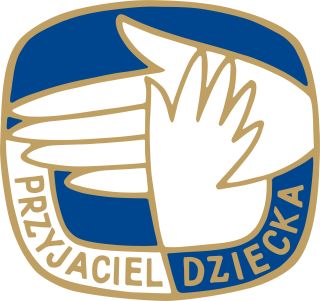 w POWIECIE  KONIŃSKIM w roku   2014	Rok sprawozdawczy-  to rok wielu wydarzeń związanych z obchodami 95-lecia działalności Towarzystwa Przyjaciół Dzieci . Wydarzenia te należy ocenić jako ważne dla organizacji, ponieważ popularyzowały różne formy działania, a jednocześnie ukazywały potrzeby w zakresie opieki 
i pomocy dzieciom oraz rodzinom. Jubileusz był okazją do wyróżnień ludzi szczególnie zasłużonych w tej działalności jak również mobilizowania do podejmowania nowych inicjatyw. Stan organizacyjnyZadania statutowe realizowane były przez działaczy Towarzystwa Przyjaciół Dzieci 
w  24 kołach przyjaciół dzieci,  w  tym 3  młodzieżowych  przy Zespole Szkół 
Górniczo-Energetycznych, Zespole Szkół Medycznych i  Zespole Szkół im. M. Kopernika.
 W strukturach organizacji działały oddziały gminne  w Grodźcu, Kazimierzu Biskupim, 
 Kramsku, Rychwale, Rzgowie, Skulsku, miejskie w Golinie, Kleczewie, Starym Mieście, Ślesinie 
oraz powiatowy w Koninie   (264 członków fizycznych).	Towarzystwo prowadzi specjalistyczne placówki jak: Niepubliczny Ośrodek Adopcyjny, Warsztat Terapii Zajęciowej, Środowiskowe Ogniska Wychowawcze i Świetlice Środowiskowe , 
w których zatrudnionych było 64 osoby, w tym na umowę o pracę 18 osób oraz umowę 
cywilno-prawną 46 osób.  Działalność  Zarządu Oddziału Powiatowego TPDDziałalnością Oddziału Powiatowego TPD kierowało Prezydium Zarządu, które odbyło 7 spotkań. Natomiast Zarząd Oddziału obradował na dwóch zebraniach. Zakres prac Prezydium obejmował:1.    przyjęcie sprawozdania merytorycznego i finansowego za rok 2014,2.    opracowanie kierunków działań i kalendarza imprez,3.    wznowienie działalności Świetlicy Środowiskowej Konin-Wilków,4. monitorowanie funkcjonowania placówek specjalistycznych i aktywności 
       oddziałów gminnych,5.    planowanie akcji wypoczynkowej w okresie ferii i wakacji,6.    przygotowanie obchodów jubileuszu 95-lecia działalności TPD pod patronatem prezydenta 	  miasta Konina i starosty konińskiego,  7.    kampania sprawozdawczo-wyborcza w ogniwach Towarzystwa Przyjaciół Dzieci,8.    podejmowanie uchwał,9.    pozyskiwanie środków finansowych na działalność statutową organizacji,10.  nawiązanie współpracy partnerskiej do realizacji projektów (PWSZ, Sanepid, PPOZ, PTTK)Zarząd Oddziału Powiatowego realizował następujące zadania ofert konkursowych:„Prowadzenie Środowiskowych placówek dla dzieci i młodzieży”    –  Miasto Konin„Powiat  koniński - kuźnią talentów dziecięcych”     –  Powiat KonińskiProwadzenie kompleksowego, specjalistycznego wsparcia  dla rodzin dotkniętych dysfunkcją i  kryzysem  „Szczęśliwa rodzina”     –    Wojewoda WielkopolskiOgraniczenie niedożywienia dzieci  „Zdrowo jeść by rosnąć w siłę’   –   
Fundacja Tesco Dzieciom„Organizacja półkolonii letnich i zimowych z programem profilaktycznym, 
z dożywianiem i zajęciami sportowymi dla dzieci z rodzin dysfunkcyjnych”   -   Miasto KoninIntegracyjny Festyn Rodzinny „W zdrowym stylu”  –   Miasto KoninOddziały miejskie i gminne TPD realizowały autorskie programy we współpracy z samorządami
 i instytucjami pomocy społecznej, kultury, oświaty, służbami mundurowymi. Uczestniczyły 
w organizacji wydarzeń okolicznościowych. Zarządy terenowe prowadziły Środowiskowe Ogniska Wychowawcze oraz Formy Pracy Podwórkowej współfinansowane przez samorządy lokalne
 Grodziec, Kleczew, Kramsk, Rychwał, Skulsk, Ślesin. Ważnym zadaniem były działania pomocowe na rzecz mieszkańców gminy- rozdawnictwo żywności z Konińskiego Banku Żywności, 
zbiórki uliczne i inne.                                                          Działalność merytoryczna Ośrodek Adopcyjny            Niepubliczny Ośrodek Adopcyjny Towarzystwa Przyjaciół Dzieci  w Koninie 
 w roku 2014 realizował wszystkie planowe działania zgodnie z założonymi celami. Realizując misję „Dla dobra dziecka odnajdujemy najlepszą rodzinę” zapobiegał sieroctwu społecznemu poprzez tworzenie rodzin adopcyjnych. Do Ośrodka zgłosiło się 35  nowych małżeństw - kandydatów na rodziców adopcyjnych. Otrzymywali wyczerpujące informacje dotyczące procedury adopcyjnej. Przeprowadzono 
28 wywiadów adopcyjnych, 12 preadopcyjnych oraz 6 wywiadów społecznych 
dla przysposobień wewnątrzrodzinnych. Ośrodek współpracował z służbami społecznymi i sądowymi gromadził informacje 
o dzieciach z uregulowaną sytuacją prawną i kwalifikował je do przysposobienia. Pracownicy Ośrodka brali udział w 16 posiedzeniach zespołów ds. oceny sytuacji dziecka umieszczonego w pieczy zastępczej oraz rodzinach zastępczych na obszarze czterech powiatów podległych Ośrodkowi. W sumie oceniano sytuację 368 dzieci. 	Realizując  zadania w roku 2014 r. w rodzinach adopcyjnych umieściliśmy pięcioro dzieci poniżej 1 roku życia , siedmioro dzieci od 1 roku do 4 lat, jedno dziecko w wieku 7 lat, jedno dziecko niepełnosprawne 17 letnie. Łącznie swoje nowe domy rodzinne znalazło czternaścioro dzieci – w tym 10 dziewczynek  i  4 chłopców. 	Pomogliśmy uregulować sytuację życiową  i prawną szóstce dzieci w wyniku przysposobień wewnątrzrodzinnych. Małżonkowie przysposobili dzieci swoich partnerów (współmałżonków). 
20 dzieci wychowuje się w pełnych rodzinach z mamą i tatą.          Udzielono wsparcia pedagogicznego i psychologicznego trzem małoletnim dziewczynom 
w ciąży, które po urodzeniu planowały pozostawić dziecko w szpitalu, prosząc  pracowników  Ośrodka Adopcyjnego  o podjęcie procedur zmierzających do przekazania dziecka do adopcji.         Udzielone wsparcie,  terapia i pomoc psychologiczna były tak efektywne, że dwie małoletnie matki podjęły trud wychowania swojego dziecka, a ojciec biologiczny trzeciego dziecka, podjął starania o uznanie ojcostwa i wychowanie dziecka.         Przeciwdziałano również procesom dezorganizacji rodzin adopcyjnych  w sytuacji  kryzysu wychowawczego. Udzielano wsparcia pedagogicznego i psychologicznego rodzinom adopcyjnym, ich adoptowanym dzieciom, a również w niektórych przypadkach ich biologicznym dzieciom. Rodziny, które przysposobiły dziecko zawsze mogą liczyć na opieką i wsparcie psychologiczne i pedagogiczne  Ośrodka Adopcyjnego.         W roku 2014  skierowano 18 osób na szkolenie dla kandydatów zgłaszających gotowość do pełnienia funkcji  rodziny adopcyjnej na podstawie programu „Droga do Adopcji”. Udzielano wsparcia, pomocy prawnej i informacji pełnoletnim dzieciom adopcyjnym 
w poszukiwaniu ich rodzin biologicznych.           W roku sprawozdawczym pracownicy Ośrodka podnosili swoje kwalifikacje poprzez udział 
w licznych szkoleniach i kursach.       W zakresie zadania zleconego przez Urząd Marszałkowski „Prowadzenie Niepublicznego Ośrodka Adopcyjnego w Koninie”,  doposażono placówkę i stanowiska pracy w niezbędne materiały, pomoce dydaktyczne, meble, sprzęt, co podwyższyło jakość i komfort pracy. Promowano również działalność Ośrodka Adopcyjnego, wydając folderki, ulotki  i inne tego typu  materiały promocyjne.Warsztat Terapii Zajęciowej	Zajęcia z zakresu rehabilitacji społecznej i zawodowej prowadzone były 
dla 16 uczestników z niepełnosprawnością intelektualną w stopniu znacznym i umiarkowanym.W trzech pracowniach: gospodarstwa domowego, artystycznej i technicznej uczestnicy rozwijali umiejętności zawodowe.	Poza siedzibą Warsztatu odbywały się systematyczne zajęcia z usprawniania ruchowego
 i rozwoju fizycznego. Na basenie „Zatorze” - pływanie, w Ośrodku Rekreacji –
 Wola Podłężna bowling oraz na sali PSOUU – Różyckiego ćwiczenia gimnastyczne.Dodatkowo w Młodzieżowym Domu Kultury uczestnicy rozwijali umiejętności muzyczne pod kierunkiem instruktorów tej placówki.W stosunku do każdego uczestnika stosowany był indywidualny program rehabilitacyjny, a jego efekty ocenione były dwa razy do roku. Wszyscy uczestnicy brali udział 
w treningu ekonomicznym.	Prowadzona była także indywidualna i grupowa terapia psychologiczno-socjologiczna 
oraz rehabilitacja lecznicza. Współpracowano z rodzicami, w uzasadnionych przypadkach podejmowano interwencje w środowisku domowym.	W ramach rehabilitacji społecznej uczestnicy brali udział w życiu społeczno – kulturalnym miasta. Uczestniczyli w imprezach organizowanych przez Koniński Dom Kultury, Dom Kultury „Oskard”, Muzeum Okręgowe w Gosławicach. Zwiedzali wystawy w Galerii „Wieża Ciśnień”, Centrum Kultury i Sztuki i Bibliotece Miejskiej. Oglądali wystawy szopek noworocznych w Farze, 
a także przedstawienie teatralne w przedszkolu „Bajka”. Trzech zawodników Olimpiad Specjalnych bawiło się na Balu Sportowca w Borzęciczkach, wszyscy kibicowali w zawodach MATP. 	Uczestnicy Warsztatu dokonywali wspólnie z instruktorami zakupów w sklepach i centrach handlowych. Brali udział w imprezach integracyjnych i festynach, często jako wolontariusze. Uczestniczyli w działaniach organizowanych w ramach „Tygodnia Organizacji Pozarządowych”Warsztat był organizatorem XIX Balu Karnawałowego Warsztatów Terapii Zajęciowej Ziemi Konińskiej. Uczestnicy wraz z rodzicami brali udział w 4-dniowej wycieczce do Krynicy Morskiej oraz wycieczce do „Afrykarium” we Wrocławiu. Prace wykonane przez uczestników pracowni artystycznej i technicznej były prezentowane na wystawach i sprzedawane na kiermaszach. Środowiskowe Placówki Wsparcia Dziennego	Zgodnie z Ustawą  o wspieraniu rodziny i pieczy zastępczej Towarzystwo Przyjaciół Dzieci prowadzi 15 Środowiskowych placówek wsparcia dziennego dla 450 dzieci i młodzieży. 
W tym 13 Środowiskowych Ognisk Wychowawczych  i  2 Świetlice Środowiskowe.	 Specjalistyczne placówki funkcjonują w Koninie, Grodźcu, Kleczewie, Kramsku, Rychwale, Skulsku i Ślesinie. W ciągu wieloletniej działalności został wypracowany i realizowany profil ogniska jako placówki opiekuńczo-wychowawczej i profilaktyczno - resocjalizacyjnej. 	Do podstawowych zadań ognisk należy udzielanie wychowankom pomocy w nauce, rozwijanie zainteresowań, zagospodarowanie czasu wolnego, utrzymywanie kontaktu z rodzina
 i szkołą. Ważnym elementem działań jest współpraca oraz integracja ognisk poprzez różnorodne, wspólne imprezy kulturalno-rekreacyjne i sportowe dla dzieci i rodzin. 	Analizując efekty osiągane w ciągu 22 lat ich działalności można stwierdzić, że są to placówki, które skutecznie przeciwdziałają sieroctwu oraz niedostosowaniu społecznemu. 
	Metody pracy ognisk są wciąż doskonalone. Przywiązuje się dużą wagę do współpracy 
z rodziną podopiecznych. Dzięki działaniom profilaktyczno- wychowawczym udaje się zapobiec interwencji policji i sądu w sprawach podopiecznych. Wszystkie argumenty przejawiają za tym, 
że warto inwestować w dalszy rozwój ognisk. 	Ważną funkcją ognisk jest wskazanie młodym ludziom różnych, atrakcyjnych form spędzania czasu wolnego, organizowanie zajęć rozwijających zainteresowania i uzdolnienia. Oferta programowa obejmuje również edukację obywatelską, komunikację społeczną, kultywowanie tradycji i obrzędów. Ogniska uczestniczą w wielu projektach realizowanych przez Odział Powiatowy TPD, 
które wzbogacają działalność na rzecz dziecka i rodziny. 	Z okazji jubileuszu 95-lecia działalności TPD, 10-cio osobowa delegacja podopiecznych gościła w Belwederze na spotkaniu z Prezydentową Anną Komorowską. Natomiast w Magistracie Konińskim dzieci spotkały się z Prezydentem Józefem Nowickim. Rzecznictwo praw dziecka	W  obszarze przestrzegania oraz poszanowania praw dziecka realizacją zadań koordynował   społeczny  rzecznik praw dziecka.  Organizowane były  spotkania  z dziećmi
 i młodzieżą, rodzicami oraz nauczycielami  mające na celu omówienie praw i obowiązków  rodzinnych, szkolnych oraz społecznych. 	Podejmowano  sprawy  zgłaszane   osobiście przez dzieci,  ich rodziców lub opiekunów 
 i inne osoby, które  nie pozostawały  obojętne w sytuacji krzywdzenia  dziecka.
W każdej sprawie było rozpoznanie i diagnoza problemu oraz bezpośrednia  interwencja.  Wskazywano  instytucje  organizujące   pomoc na rzecz dziecka i rodziny. 
Udzielano zainteresowanym informacji i porad z zakresu prawa, opieki i wychowania. Prowadzono mediacje w spornych sytuacjach rodzinnych, obejmując wsparciem wszystkie strony konfliktu.  Aktywność  społeczna na rzecz ochrony praw dziecka była manifestowana w formie  happeningów  z okazji obchodów Dnia Dziecka.	Występujące  problemy rozwiązywane były  we współpracy z przedstawicielami  instytucji działającymi na rzecz dziecka i rodziny: psychologami, pedagogami, pracownikami socjalnymi, pracownikami służby zdrowia, kuratorami rodzinnymi, policją. 
	W roku sprawozdawczym  podjętych było 25  interwencji. W 14 przypadkach działaniami objęte były dzieci z problemami edukacyjnymi i trudną sytuacją rodzinną.
 	W obszarze różnorodnych działań miały również miejsce sprawy krzywdzenia dzieci związane  z postępowaniem  sądowym.                   Wypoczynek letni i zimowy                 		W czasie ferii zimowych i wakacji, w okresie sprawozdawczym Towarzystwo zorganizowało wypoczynek  dla  645  dzieci. Najliczniejszą formą wypoczynku było 7  półkolonii, w których łącznie w mieście i powiecie uczestniczyło 285 dzieci.Na koloniach specjalistycznych zorganizowanych w Krynicy Morskiej, Kołobrzegu
 i Jastrzębiej Górze wypoczywały 102 osoby. Uczestnicy rozwijali swoje pasje w zakresie dziennikarstwa,  sportu, żeglarstwa i plastyki. Na terenie powiatu zarządy gminne  organizowały wycieczki autokarowe i piesze, biwaki  oraz imprezy jednodniowe, w których uczestniczyło 336 dzieci.Podsumowanie  akcji letniej  z udziałem uczestników wszystkich form wypoczynku odbyło 
się w gospodarstwie agroturystycznym „Pradolina” w Szczepidle. W pikniku na zakończenie lata uczestniczyli również rodzice, władze samorządowe i media.Imprezy integracyjne, wydarzenia  okolicznościowe.	Zgodnie z przyjętym kalendarzem zostały zorganizowane wszystkie planowane 
imprezy i wydarzenia.Bal karnawałowy WTZ  Ziemi Konińskiej   - lutyRodzinny Festyn Integracyjny „W zdrowym stylu”  - majHappening – promocja zdrowej żywności     - majPodsumowanie akcji letniej w gospodarstwie agroturystycznym „Pradolina”   -  sierpieńGala Jubileuszowa 95-lecia działalności TPD    - październikUroczyste podsumowanie projektu „Powiat koniński - kuźnią talentów dziecięcych”  - 
 CKiS „Oskard”     listopadUroczystość Mikołajkowa z obdarowaniem dzieci ciepłą odzieżą   -  grudzieńKoncert Bożonarodzeniowy dla podopiecznych Ognisk z udziałem władz samorządowych
 miasta i powiatu – KDK      grudzieńPartnerzy	Efektywność wielokierunkowej pracy Towarzystwa Przyjaciół Dzieci na Ziemi Konińskiej była możliwa dzięki współpracy partnerskiej z: władzami administracyjnymi i samorządowymi 
na wszystkich szczeblach, sądami, prokuraturą, służbami mundurowymi, placówkami oświaty,  zdrowia, pomocy społecznej, kultury, parafiami, spółdzielczością mieszkaniową, mediami. 	Działalność organizacji wpisuje się w program wspierania dziecka i rodziny, realizowany przez miasto i powiat koniński.           Do wszystkich instytucji współpracujących z Towarzystwem Przyjaciół Dzieci kierujemy wyrazy szacunku i podziękowań.                                                                                                                     Prezes
                                                                                         Krystyna  Chowańska